Area MapDate Area Map Validated: Insert your Area map here. Refer to the Area map section of the Guide to Developing an Emergency Management Plan DET Victoria for assistance.  To access an online tutorial on how to create your area map go to www.education.vic.gov.au/about/programs/health/Pages/emptutorials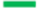 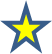 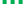 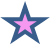 